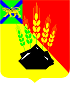 АДМИНИСТРАЦИЯ МИХАЙЛОВСКОГО МУНИЦИПАЛЬНОГО РАЙОНА ПОСТАНОВЛЕНИЕ 
19.10.2021                                              с. Михайловка                                                № 1090-паО проведении районного конкурса рисунков «Мой край родной» среди обучающихся (воспитанников) общеобразовательных и дошкольных учреждений Михайловского муниципального района, посвященного 83-годовщине Приморского краяВ соответствии с Федеральным законом от 06.10.2003 № 131-ФЗ «Об общих принципах организации местного самоуправления в РФ», в целях реализации муниципальных программ, утвержденных постановлениями администрации Михайловского муниципального района от 02.10.2019 № 856-па «Молодежная политика Михайловского муниципального района на 2020 – 2022 годы», от 29.12.2019 № 1327-па «Развитие культуры Михайловского муниципального района на 2019-2021 годы» и подпрограммы «Юные таланты Михайловского муниципального района на 2019-2021 годы, в целях создания условий для эстетического и нравственного воспитания подрастающего поколения средствами изобразительного искусства, в связи с празднованием 83-й годовщины образования Приморского края, администрация Михайловского муниципального районаПОСТАНОВЛЯЕТ:1. Провести с 20 октября по 10 ноября 2021 года районный конкурс рисунков «Мой край родной» среди обучающихся (воспитанников) общеобразовательных и дошкольных учреждений Михайловского муниципального района, посвященный 83-годовщине Приморского края.2. Утвердить положение о проведении районного конкурса рисунков «Мой край родной» среди обучающихся (воспитанников) общеобразовательных и дошкольных учреждений Михайловского муниципального района, посвященного 83-годовщине Приморского края (приложение № 1).3. Утвердить состав конкурсной комиссии районного конкурса рисунков «Мой край родной» среди обучающихся (воспитанников) общеобразовательных и дошкольных учреждений Михайловского муниципального района, посвященного 83-годовщине Приморского края (приложение № 2).4. Управлению по вопросам образования (Чепала А.Ф.) подготовить и провести районный конкурс рисунков «Мой край родной» среди обучающихся (воспитанников) общеобразовательных и дошкольных учреждений Михайловского муниципального района, посвященный 83-годовщине Приморского края.5. Муниципальному межпоселенческому бюджетному учреждению культуры Михайловского муниципального района «Методическое культурно-информационное объединение» – историко-краеведческому музею с. Михайловка (Исаева Л.В.) подготовить выставку творческих работ районного конкурса рисунков «Мой край родной» среди обучающихся (воспитанников) общеобразовательных и дошкольных учреждений Михайловского муниципального района, посвященного 83-годовщине Приморского края.6. Муниципальным бюджетным общеобразовательным и дошкольным учреждениям Михайловского муниципального района обеспечить участие обучающихся (воспитанников) в районном конкурсе рисунков «Мой край родной» среди обучающихся (воспитанников) общеобразовательных и дошкольных учреждений Михайловского муниципального района, посвященном 83-годовщине Приморского края.7. Муниципальному казённому учреждению «Управление по организационно-техническому обеспечению деятельности администрации Михайловского муниципального района» (Гришаков А.А.) разместить настоящее постановление на официальном сайте администрации Михайловского муниципального района в информационно-коммуникационной сети Интернет.8. Контроль над исполнением настоящего постановления возложить на и.о. заместителя главы администрации муниципального района Чепала А.Ф.Глава Михайловского муниципального района -Глава администрации района                                                       В.В. АрхиповПриложение № 1УТВЕРЖДЕНОпостановлением администрацииМихайловского муниципального районаот 19.10.2021 № 1090-паПОЛОЖЕНИЕо проведении районного конкурса рисунков «Мой край родной» среди обучающихся (воспитанников) общеобразовательных и дошкольных учреждений Михайловского муниципального района, посвященного 83-годовщине Приморского края1. Общие положения1.1. Настоящее Положение определяет порядок организации и проведения районного конкурса рисунков «Мой край родной» среди обучающихся (воспитанников) общеобразовательных и дошкольных учреждений Михайловского муниципального района, посвященного 83-годовщине Приморского края (далее по тексту – Конкурс).1.2. Организация и проведение Конкурса осуществляется управлением по вопросам образования администрации Михайловского муниципального района совместно с муниципальной бюджетной организацией дополнительного образования «Центр детского творчества» с. Михайловка, муниципальным межпоселенческим бюджетным учреждением культуры Михайловского муниципального района «Методическое культурно-информационное объединение» - историко-краеведческим музеем.2. Цели и задачи Конкурса2.1. Цели Конкурса:а) создание условий для эстетического и нравственного воспитания подрастающего поколения средствами изобразительного искусства;б) создания условий для воспитания у обучающихся и дошкольников патриотических чувств, любви к родному краю.2.2. Задачи конкурса:а) развитие всех видов изобразительного творчества среди детей и подростков;б) выявление, поддержка и поощрение одаренных детей и подростков Михайловского муниципального района, развитие детского художественного творчества.3. Участники Конкурса4.1. В Конкурсе принимают участие обучающиеся и воспитанники общеобразовательных и дошкольных учреждений Михайловского муниципального района.4.2. Возрастные категории участников конкурса:а) с 3 до 6 лет;б) с 7 до 11 лет;в) с 12 до 15 лет;г) с 16 до 18 лет.4.3. Допускается только индивидуальное участие!4. Порядок проведения конкурса.3.1. Конкурс проводится с 20 октября по 10 ноября 2021 года.3.2. Конкурс проводится в 2 этапа:а) 1 этап – прием заявок и работ на Конкурс до 1 ноября 2021 года.б) 2 этап – 1 по 10 ноября 2021 года подведение итогов Конкурса.5. Условия конкурса и критерии оценки.5.1. Участники конкурса должны в установленный срок подготовить творческую работу и предоставить на рассмотрение конкурсной комиссии. 5.2. Заявки на Конкурс вместе с работами принимаются в управление по вопросам образования до 1 ноября 2021 года по адресу: Михайловский район, с. Михайловка, ул. Ленинская, д. 49 (отдельно заявки направляются на электронный адрес Shishkinaoly@mail.ru с пометкой «Мой край родной» в формате WORD). Работы, предоставленные позже указанного срока, не принимаются. Контактный телефон: 89243250542, 8(42346)24208. 5.3. На Конкурс принимаются рисунки, выполненные в цветном исполнении на бумаге форматов А3, А4 в любой технике, с использованием средств для рисования (цветные карандаши, краски, восковые мелки и т.д.).5.4. Рисунок должен соответствовать заявленной тематике Конкурса. Принимаются рисунки, где отображены достопримечательности, природа и животный мир Приморского края.5.5. К работе прикрепляется этикетка с лицевой стороны в правом нижнем углу в печатном варианте размером 3х8 см. с указанием: название работы, Ф.И.О. ребенка, название образовательной организации, возраст. При оформлении рисунков не используйте степлер и скотч! 5.6. На Конкурс не принимаются работы, выполненные в виде коллажей и аппликаций, а также работы, которые полностью или частично выполнены с применением программ для графического моделирования и дизайна.5.7. Критерии оценки Конкурса:а) качество исполнения – 10 баллов;б) композиционное решение – 10 баллов;в) актуальность – 10 баллов;г) выраженность идеи – 10 баллов;д) оригинальное сюжетное решение – 10 баллов;е) творческий подход – 10 баллов;ж) соответствие содержания работы тематике конкурса – 10 баллов.5.8. Конкурсные работы не рецензируются и не возвращаются.5.9. На Конкурс принимаются не более 10 работ от учреждения. 6. Подведение итогов и награждение6.1. Члены конкурсной комиссии Конкурса определяют одного победителя (первое место) и двух призёров (второе и третье места) в каждой возрастной категории по наибольшей сумме набранных баллов.6.2. Участники конкурса награждаются грамотами управления по вопросам образования администрации Михайловского муниципального района.6.3. Конкурсная комиссия оценивает творческие работы с 1 по 10 ноября 2021 года.Приложение к положению о проведении районного конкурса рисунков «Мой край родной» среди обучающихся (воспитанников) общеобразовательных и дошкольных учреждений Михайловского муниципального района, посвященного 83-годовщине Приморского краяЗаявкана участие в районном конкурсе рисунков «Мой край родной» среди обучающихся (воспитанников) общеобразовательных и дошкольных учреждений Михайловского муниципального района, посвященном 83-годовщине Приморского края1. Полное название учреждения ________________________________.2. Список работ:Руководитель учреждения   __________________  __________________
                                                                      подпись                                                    ФИОПриложение № 2УТВЕРЖДЕНпостановлением администрацииМихайловского муниципального районаот 19.10.2021 № 1090-паСоставконкурсной комиссии районного конкурса рисунков«Мой край родной» среди обучающихся (воспитанников) общеобразовательных и дошкольных учреждений Михайловского муниципального района, посвященного83-годовщине Приморского края№п/пФИучастникаВозрастНазваниеработыФИОруководителя (ПОЛНОСТЬЮ!) Чепала Алёна ФёдоровнаНачальник управленияпо вопросам образования администрации Михайловского муниципального районаМирошникова Ирина ИвановнаДиректор                                                    МБО ДО «ЦДТ» с. МихайловкаГавриленко ВалентинаАлександровнаЗаместитель директора по учебно-воспитательной работе МБО ДО «ЦДТ» с. Михайловка (по согласованию)Чехунова Любовь ЕвгеньевнаПедагог дополнительного образования МБО ДО «ЦДТ» с. Михайловка(по согласованию)Брагина Ирина АлександровнаПедагог дополнительного образования МБО ДО «ЦДТ» с. Михайловка(по согласованию)Сизарева Ольга НиколаевнаГлавный специалист МКУ «МСО ОУ» Михайловского муниципального района (по согласованию)